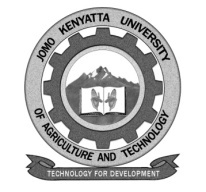 W1-2-60-1-6JOMO KENYATTA UNIVERSITY OF AGRICULTURE AND TECHNOLOGYUniversity Examinations 2016/2017YEAR I SEMSTER II EXAMINATION FOR THE DIPLOMA/CERTIFICATE IN HIV/AIDS MANAGEMENT AND COUNSELLINGTCH 0104/TDH 1107:  BEHAVIOUR SCIENCE, MEDICO-LEGAL ISSUES & ETHICSDATE:   JULY, 2017					        		 TIME:  1.5 HOURSINSTRUCTIONS:  	 Answer Questions ONE and Any other TWO Questions SECTION AQuestion One – 40 Marksa)	Differentiate between sex and sexuality.	[4 marks]b)	Explain how alcohol, drug and substance abuse enhance the spread of HIV/AIDS.		[4 marks]c)	Outline briefly who adolescents are and why they are important in the society.		[4 marks]d)	Define the following:CSW	[2 marks]Stigma [2 marks]e)	Briefly describe the HIV bill of Kenya.	[4 marks]f)	Highlight some of the ways in which stigmatization and discrimination of (PLWA) can 	be eradicated/reduced.	[4 marks]g)	Explain one of the Kenyan government policies on HIV/AIDS.	[4 marks]h)	Bring out the economic impacts brought about by a community suffering from the 	HIV/AIDS epidemic.	[4 marks]i)	Write short notes on the role of gender in the spread of HIV/AIDS.		[4 marks]j)	Explain with some examples what taboos are.	[4 marks]Section B: 20 MarksQuestion Two – 20 MarksDiscuss the socio-cultural issues in HIV/AIDS and their effects.	[20 marks]Question Three – 20 Marksa)	Explain how poverty enhance the spread of HIV/AIDS.	[10 marks]b)	Explain some of the human rights relating to those infected with HIV/AIDS.		[10 marks]Question Four – 20 Marksa)	Religion and poverty are some of the factors that drive the HIV/AIDS epidemic. Discuss.	[10 marks]b)	Discuss the national guidelines on HIV/AIDS.	[10 marks]